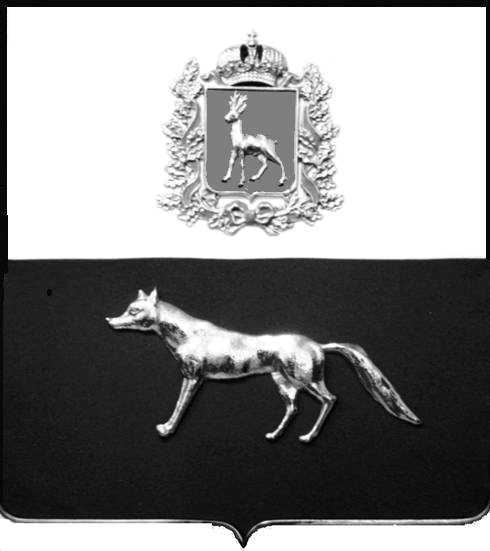 Рассмотрев предложение АО «Самараинвестнефть» о подготовке проекта планировки территории и проекта межевания территории, в соответствии с пунктом 4 статьи 45 Градостроительного кодекса Российской Федерации, руководствуясь Федеральным законом от 06.10.2003 №131-ФЗ «Об общих принципах организации местного самоуправлении в РФ», Администрация муниципального района Сергиевский Самарской области  ПОСТАНОВЛЯЕТ:1. Подготовить проект планировки территории и проект межевания территории объекта «ВЛ-10кВ от ПС110/10 Красносельская до УПСВ Восточно-Денгизского месторождения» в отношении территории, находящейся в границах сельского поселения Липовка муниципального района Сергиевский, сельского поселения Красносельское муниципального района Сергиевский, в границах кадастровых кварталов 63:31:0305005, 63:31:0305004, 63:31:0305001, 63:31:0306003, 63:31:0306001,  63:31:0303003, 63:31:0303001,  63:31:0205004,  63:31:0205003 (схема расположения прилагается), с целью выделения элементов планировочной структуры, установления параметров планируемого развития элементов планировочной структуры, зон планируемого размещения вышеуказанного объекта, а также определения границ земельных участков, предназначенных для размещения  объекта «ВЛ-10кВ от ПС110/10 Красносельская до УПСВ Восточно-Денгизского месторождения»  в срок до 20  февраля  2017 года.        В указанный в настоящем пункте срок АО «Самараинвестнефть» обеспечить представление в администрацию муниципального района Сергиевский Самарской области подготовленный проект планировки территории и проект межевания территории объекта «ВЛ-10кВ от ПС110/10 Красносельская до УПСВ Восточно-Денгизского месторождения».2. Опубликовать настоящее постановление в газете «Сергиевский вестник» и разместить на сайте администрации муниципального района Сергиевский по адресу: http://sergievsk.ru/ в сети Интернет.3. Настоящее постановление вступает в силу со дня его официального опубликования.4. Контроль за выполнением настоящего постановления возложить на заместителя Главы муниципального района Сергиевский  Чернова А.Е.Глава                                                                                   муниципального района Сергиевский                                                         А.А. Веселов Второва В.М. 8 (84655) 2-16-40          О подготовке проекта планировки территории и проекта межевания территории объекта «ВЛ-10кВ от ПС110/10 Красносельская до УПСВ Восточно-Денгизского месторождения»